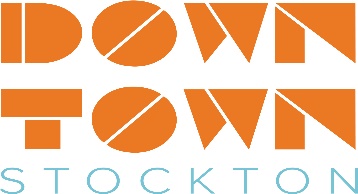 Downtown Stockton Alliance Board of Directors Meeting MinutesWednesday, July 17, 2019 at 3:30 pm125 Bridge Pl 3rd Fl. Stockton, CABoard of Directors Present: Chair-Giovanni Trinchera, Treasurer-Wes Rhea, Secretary Jared Rusten, Mahala Burns, Carlos Jimenez, Tina McCarty, Marcia Cunningham, Rudi BlondiaBoard of Directors Absent: Anthony Barkett, Kari McNickle, Vice-Chair Kendra Clark, Lisa Chalk-Frausto, Mariah Looney, Megan Cort, Matt Amen, Paula SheilStaff:  Mike Huber, Courtney WoodMinutesCall to Order/Roll CallMeeting was called to order at 3:35 PM.Public CommentsBejan Broukhim, owner of the Waterfront Warehouse and the Kress Building introduced himself and shared that the Waterfront Warehouse is at 100% occupancy.Wes Rhea shared that Visit Stockton won Best in Show for the SJ County Exhibit at the California State Fair.Executive Director’s ReportM. Huber reported that the Rose Garden improvement project is underway with expected completion to occur in approximately two weeks. He also reported that the Weber median project to which the DSA contributed funds is expected to be completed by August 21st.Wes Rhea noted that the Rose Garden gate will be a great improvement to the current plight of dumpsters on the Bridge Place sidewalk.Committee ReportsM. Huber reported on behalf of the W.E.B. committee that the Belding building lighting project is still being pursued; a meeting is anticipated to occur between the Permit Department and the lighting contractor Envision to determine what modifications to the lighting plan are necessary to elicit acceptance.R. Blondia reported on behalf of the Economic Development Committee that the two topics of discussion at the most recent meeting were 1) bringing a grocery store to downtown and 2) organizing a residential seminar. M. Burns elaborated that the event would be targeted toward current and potential downtown property owners who are interested in converting a portion of their buildings into residential units. The intent would be to encourage residential development in the area. The event would require a venue, guest speakers, video-recording, refreshments, and cooperation from key city staff members. M. Cunningham noted that in order to get the project approved, that a written proposal should be submitted.Approval of June Financial Statements and Minutes – Action ItemW. Rhea reported that the DSA is exactly where it is expected to be at mid-year, with nearly 100% of assessments having already been collected, and most spending categories at 50% of their annual total. A motion was made by (J. Rusten/M. Burns) to approve the minutes and financials. The motion passed unanimously.Economic Development Committee Special Project -  Residential Development Seminar – Action ItemIt was requested that this item be tabled until the next meeting, where the Economic Development Committee is expected to submit a written proposal.Review of Sub-Committees Listed in By-Laws – Information ItemM. Huber reported that all committees are listed in the by-laws. He also suggested that the DSELF by-laws be edited to remove the language requiring the DSA Treasurer sit on the DSELF Board of Directors. W. Rhea explained to the board what the DSELF program is, and that it is separate from the DSA, with its own board. M. Huber announced that the DSELF program is being modified by himself, C. Wood, and the newly formed DSELF board.  Closed Session – Evaluation of Executive Director – Action ItemG. Trinchera requested that this item be tabled until the next meeting.Future Items for ConsiderationG. Trinchera suggested that everyone pay a visit to the newly filled Waterfront Warehouse.Adjournment The meeting was adjourned at 4:00 PM.